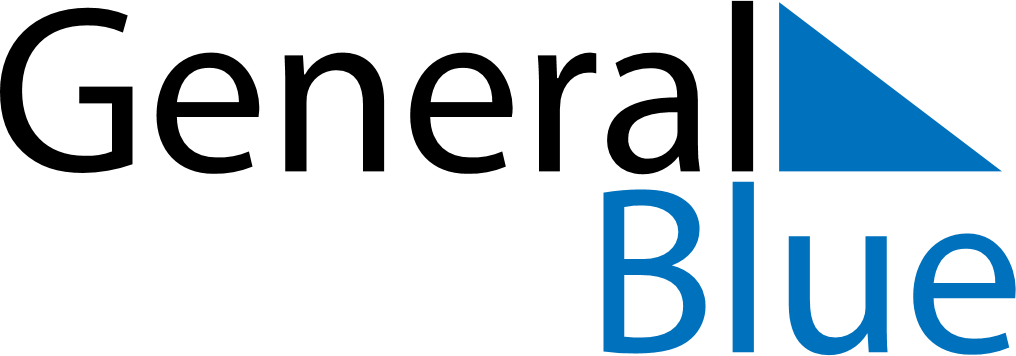 June 2025June 2025June 2025June 2025VietnamVietnamVietnamSundayMondayTuesdayWednesdayThursdayFridayFridaySaturday12345667International Children’s Day8910111213131415161718192020212223242526272728Vietnamese Family Day2930